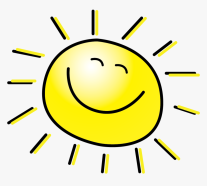              Playgroup News – Friday 30th April 2021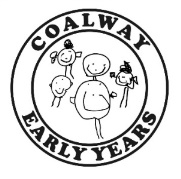 Hello Everyone,We have had another fantastic week at playgroup, the children have been very excited about the caterpillars, watching them grow and change and this has sparked a huge interest in other life cycles, such as tadpoles and even ourselves! Other popular activities this week have included colour sorting, creating pictures using shapes, story mapping our text of ‘The Very Hungry Caterpillar’, and enjoying lots of water play in our garden! Diary dates:Bank Holiday (playgroup closed) – Monday 3rd MayHalf term – Monday 31st May to Friday 4th June Learning this weekThis week in playgroup the children have been engaging in lots of lovely learning, which has included: Visiting the pond where we discovered lots of newts! Talking about the world and where we live- lots of interest in looking at maps and the globe!Revisiting conversations around good hygiene practices such as washing hands and using the toilet.  Lots of singing, using musical instruments and ‘tappa’ sticks!The children have loved exploring the water trays, using different containers for filling and emptying, lots of digging in the mud garden and the sand pit! n’t forHealthy EatingOver the coming weeks we will be teaching the children about the importance of Healthy Eating.  To support us with this can you please ensure that your child’s lunchbox contains healthy snacks instead of sugary treats!  An example of a healthy lunchbox is: One wrap/sandwich, a piece of fruit, malt loaf and a bottle of water.  You can find more information on Healthy Eating on the NHS Change 4 Life website where there are lots of Healthy Lunchbox ideas!Please can you ensure that your child brings a bottle of water to playgroup (which is labelled with their name) so they are able to access a drink throughout the day (No squash)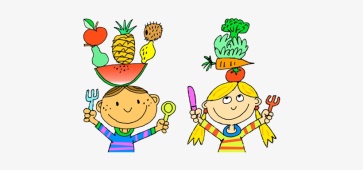 Gentle RemindersOur playgroup is a Nut- Free Zone. Please check the ingredients to make sure that no items contain nuts or state that they are ‘handled in an area that may contain nuts/peanuts’. This includes chocolate spreads and cereal bars.  Penguin Children- Thank you to the parents/carers who have provided us with a PE kit for your child, we still have about half the children who do not yet have a kit here.  Please can you provide us with a named tshirt, shorts and trainers to practice changing into ready for school.  Squirrel Children- Parents/Carers should have received a letter about hours for September 2021, please can we have these returned as soon as possible, if you have not yet received a letter, please speak to a member of staff.Notice boards- Please keep a look out for information on the new Notice Boards outside the Penguin and Squirrel rooms!  Labels- Please can you ensure every item your child brings to us is named, including shoes, water bottles and lunchboxes. Picking Up Times- If you have children with us and at school, can you please pick children up from here first as they can become upset when waiting.  Also please remember to leave site promptly and remain socially distanced from other family bubbles- Thank you.Baby Photographs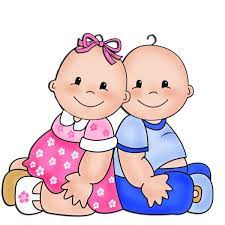 As part of our story making text of the term, ‘The Very Hungry Caterpillar’ we have been discussing different life cycles of animals and insects.  This has led onto conversations about how we grow and change!  So, we are asking if you could please send in a photograph of your child when they were a baby for us to look at with the children!  Thank you!FOREST FOOD BANK Please note that if you are in need of a food parcel, the Forest Food Bank is still operating.  If this is a service that you need to access you can contact them through their website or talk to a member of our office staff who can support you with this. 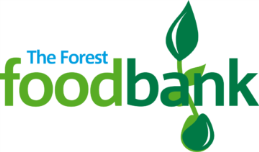                    https://theforest.foodbank.org.uk/BANK HOLIDAYPlease note that playgroup will be closed on Monday 3rd May 2021 as it is a bank holiday!